GREENWOOD PUBLIC SCHOOL, GWALIOR 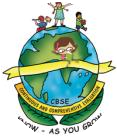 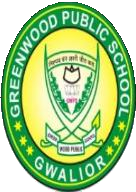 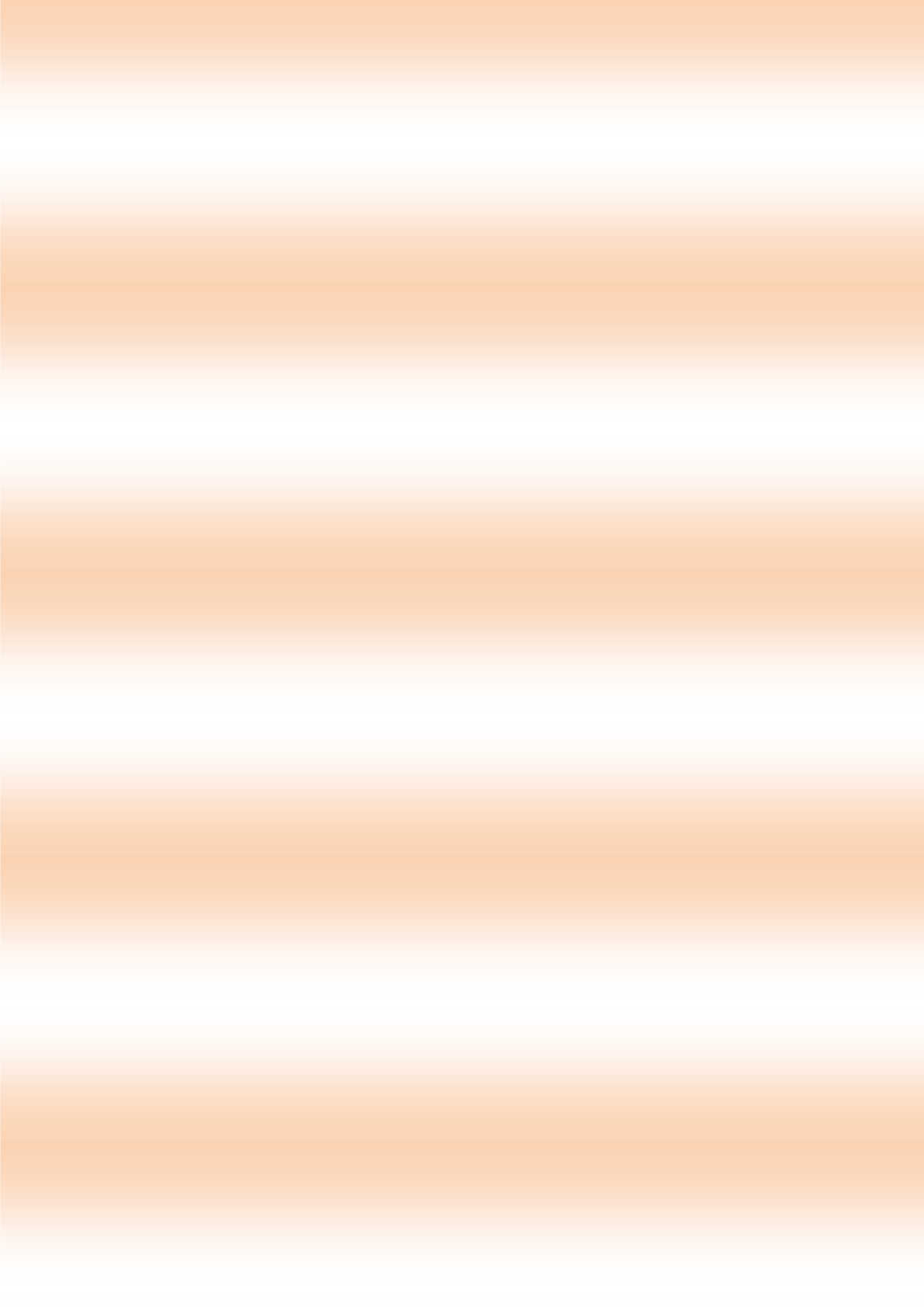 Our Motto – Development With Delight SESSION – 2024-25DATESHEET FOR FIRST PERIODIC ASSESSMENT CLASS IXDATESHEET FOR FIRST PERIODIC ASSESSMENT (2024-25)CLASS XKindly note the following:In case of absence, exam will not be taken again.Each subject carries 20 marks against first periodic assessment.School Timings - 8:30am-1:15pm on all days.More details will be given later.WISHING YOU GOOD LUCK!!!PRINCIPALDATEDAYSUBJECTS26.04.2024FRIDAYCOMPUTER APPLICATIONS27.04.2024SATURDAYMATHS29.04.2024MONDAYSCIENCE30.04.2024TUESDAYHINDI01.05.2024WEDNESDAYENGLISH03.05.2024FRIDAYSOCIAL SCIENCEDATEDAYSUBJECTS25.04.2024THURSDAYENGLISH26.04.2024FRIDAYHINDI27.04.2024SATURDAYPHYSICS29.04.2024MONDAYCHEMISTRY30.04.2024TUESDAYBIOLOGY01.05.2024WEDNESDAYSOCIAL SCIENCE02.05.2024THURSDAYMATHS03.05.2024FRIDAYCOMPUTER APPLICATIONS